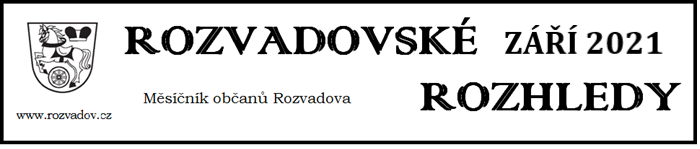 Očkování proti Covid-19Očkování druhou dávkou vakcíny Pfizer - Biontech a jednodávkovou vakcínou Jansen - Johnson & Johnson´s proběhne 9.9.2021 od 10:30 hod. v sálu OÚ Rozvadov.Očkování psůPravidelné očkování psů proběhne v naší  obci 12.9.2021 na obvyklých místech následovně:(Očkuje Veterina Tachov s.r.o.)Upozornění nájemcům obecních zahrádekUpozorňujeme nájemce obecních zahrádek, že v  souladu s  uzavřenou nájemní smlouvou nejsou oprávněni na pronajatém pozemku provádět bez souhlasu obce jakékoliv stavební úpravy.V opačném případě se vystavujete riziku, že  vám bude nájemní smlouva s  okamžitou platností vypovězena!Finanční dar pro dříve narozenéKaždoroční finanční dar pro seniory   ve   výši  3.000,- Kč bude vyplacen občanům do 30. října t.r. osobním doručením hotovosti zástupcem obce na adresu pobytu příjemce.Oznámení o příštím termínu  zasedání  zastupitelstvaZveme všechny občany na další veřejné zasedání zastupitelstva obce, které se koná ve středu 20.10.2021 od 17:00 hodin v  sálu obecního úřadu Rozvadov.Usnesení ze zasedání ZO v měsíci záříSchválenouzavření smlouvy o dílo se společností Jymmi – elektro s.r.o. na realizaci akce „VO Rozvadov - II. etapa“ s cenou díla 3.710.459,- Kč bez DPH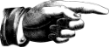 uzavření smlouvy o dílo se společností BKV Stavební společnost s.r.o. na realizaci akce „Výstavba hasičské zbrojnice“ s cenou díla 9.068.166,47 Kč bez DPHpronajímání klubovny v nově budované hasičské zbrojnici pro pořádání schůzí a seminářů za úplatucenová nabídka VP PROJEKTING s.r.o. na zpracování návrhu řešení zásobování vodou a odkanalizování pro nový ÚP obce v ceně 261.000,- Kč bez DPHcenová nabídka D Projekt Plzeň na zpracování dokumentace pro vydání územního rozhodnutí a stavebního povolení akce „Rozvadov, společná stezka pro pěší a cyklisty podél silnice II/605“ v ceně 361.427,- Kč s DPHcenová nabídka D Projekt Plzeň na zpracování dokumentace pro provádění stavby a soupisy prací akce „Rozvadov, společná stezka pro pěší a cyklisty podél silnice II/605“ v ceně 233.772,- Kč s DPHuzavření smlouvy o smlouvě budoucí o zřízení věcného břemene – služebnosti a dohody o umístění stavby na p.p.č. 1315/21 v k.ú. Rozvadov s ČEZ Distribuce, a.s.uzavření smlouvy se společností Zásilkovna s.r.o. pro umístění Z-boxu na p.p.č. 48/1 v k.ú. Rozvadov a spolupráci při jeho provozování, s bezúplatným užíváním přenechané plochy pro umístění automatu 24/7 na dobu neurčitou od podepsání smlouvy zápis komise pro vyřazení obecního majetku v celkové částce 2.288.890,- Kčvyhlášení výběrového řízení pro poskytnutí úvěru z prostředků Fondu rozvoje bydlení obce Rozvadov následovně: výše prostředků určených pro poskytnutí úvěru 300.000,- Kč,  termín vyhlášení řízení od 6.9.2021 do 15.9.2021, komise pro posouzení došlých žádostí o úvěr ve složení Ábel, Vilimec, Svobodovápřeložení projednání cenových nabídek na výkon stavebního dozoru pro akci „Výstavba hasičské zbrojnice“ na příští zasedánícenová nabídka K.N. servis s.r.o. na provedení GO obecního vozidla MULTICAR ve výši 701.800,- Kč vč. DPHposkytnutí finančního daru ve výši 3.000,- Kč občanům dle přiloženého seznamu s tím, že příspěvek bude vyplacen do 30.10.2021prodej parcely p.p.č. 2716 v k.ú. Rozvadov o výměře 251 m2 v ceně 42.670,- Kč, se současným zřízením předkupního práva na tuto parcelu v době trvání 10 let  prodej parcely p.p.č. 1467/2 v k.ú. Rozvadov o výměře 83 m2 v ceně 14.110,- Kč, se současným zřízením předkupního práva na tuto parcelu v době trvání 10 let vyhotovení GP na prodej části p.p.č. 1263 v k.ú. Svatá Kateřina u Rozvadova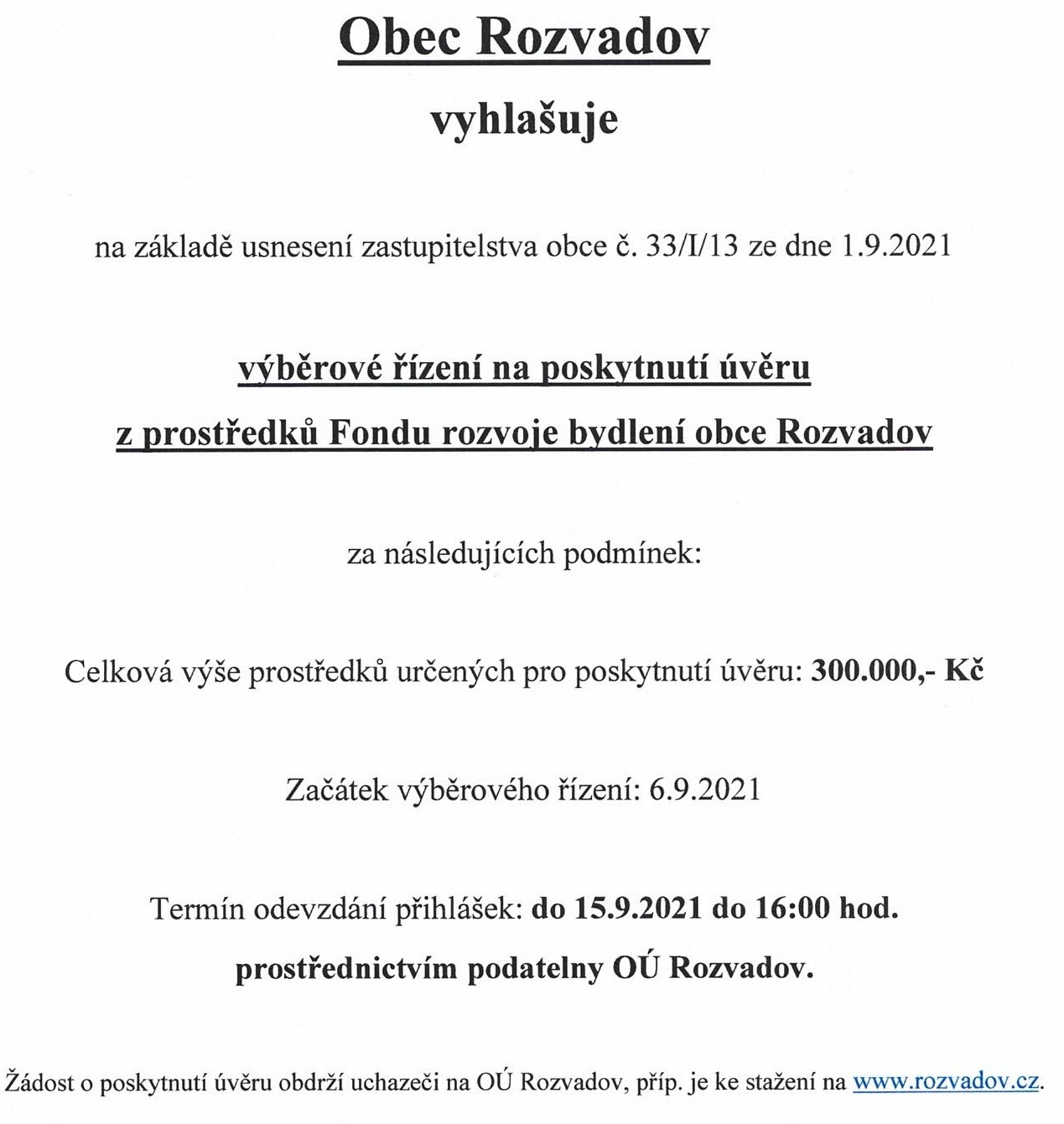 žádost ZŠ o snížení maximálního počtu žáků školy a školní družiny na 35 žáků složení komise pro vyřazení majetku ZŠ Rozvadov ve složení Ábel, Vilimec, Meszárošuzavření   dodatku   smlouvy   o   zajištění   zpětného   odběru    elektrozařízení se společností   ASEKOL a.s. podání cenové nabídky na odkup pozemků p.p.č. 998/6, 890/2, 891/2 a 582/1 v k.ú. Svatá Kateřina u Rozvadova od Římskokatolické farnosti Tachov v ceně 150,- Kč/m2úplata školného v ŠD Rozvadov na šk. rok 2021/2022 ve výši 50,- Kč měsíčně/žákaNeschválenožádost o prodej parcely p.p.č. 225/37 v k.ú. Rozvadov žádost o prodej parcely p.p.č. 2612 v k.ú. Rozvadov Uloženopanu Horáčkovi jednat s majiteli bytových domů č.p. 178 – 186 a 225 v Rozvadově o odpojení dešťové kanalizacestarostovi zajistit provedení aktualizace zřizovací listiny ZŠ Rozvadov starostovi zajistit realizaci GP na rozdělení pozemku p.p.č. 537 v k.ú. Sv. Kateřina u Rozvadova na dvě částistarostovi zajistit realizaci GP na opravu a zpřesnění hranic pozemků na p.p.č. 185/25 a 185/26 v k.ú. Nové Domky, zakoupených od LČRProdej slepičekDrůbež Červený Hrádek s.r.o. prodává slepičky snáškových plemen:Tetra - hnědá,  Dominant – černý, modrý, bílý, žlutý, kropenatý, Green Shell – typu Araukana, Dark Shell – typu Maranska.Stáří 16 - 20 týdnů, cena 185,- až 239,- Kč/ks. Prodáváme slepičky z našeho chovu, odchované na hluboké podestýlce.Prodej se uskuteční v pátek 24. září  2021 v Rozvadově u pošty od 15:55 hod.Slepičky si objednejte na telefonních číslech 601 576 270, 728 605 840.Informace: PO – PÁ  9:00 -16:00 hod.www.drubezcervenyhradek.cz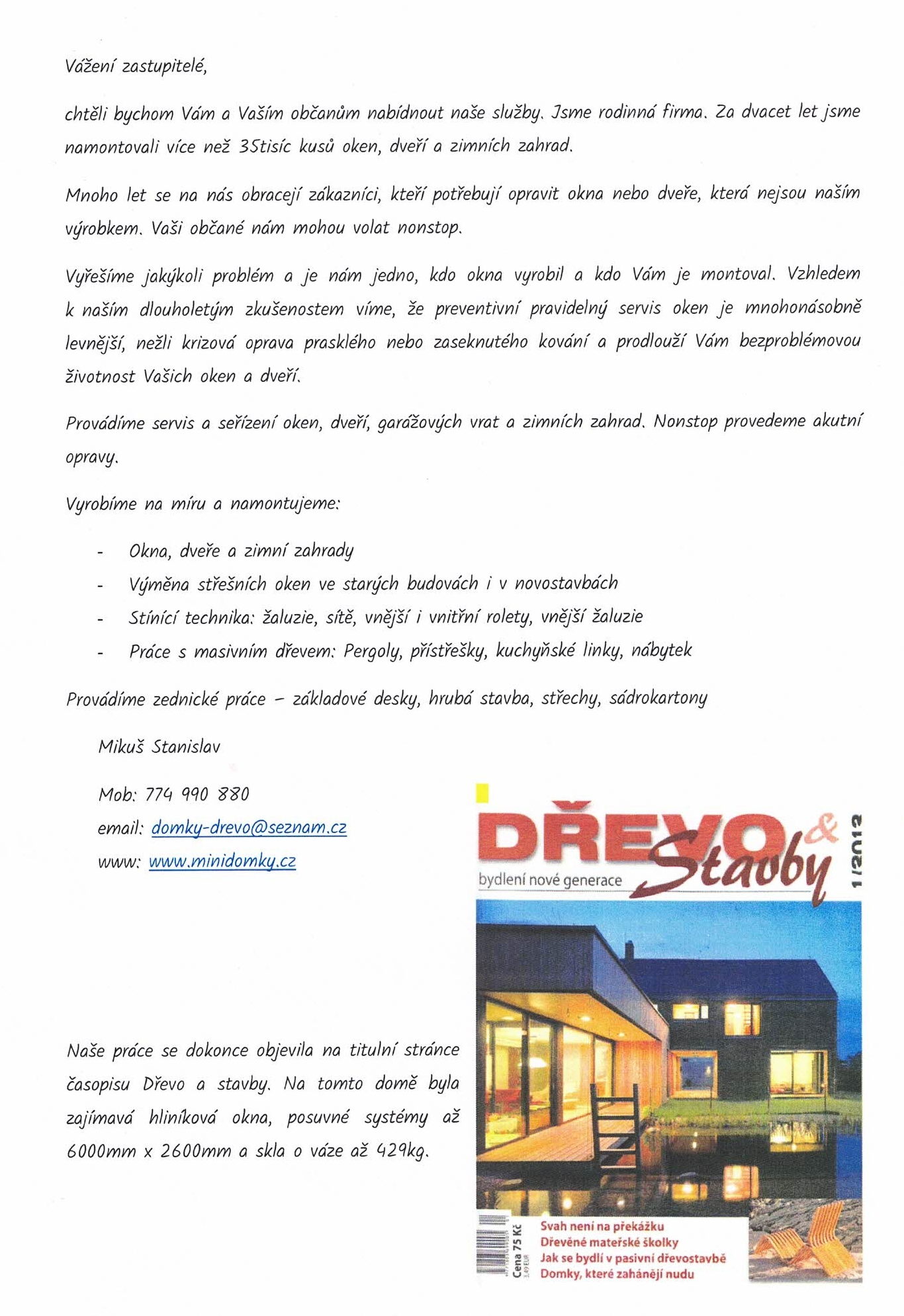 Část obceČasNové Domky14:30Rozvadov15:00Rozcestí15:30Sv. Kateřina16:00Diana16:30Milíře17:00